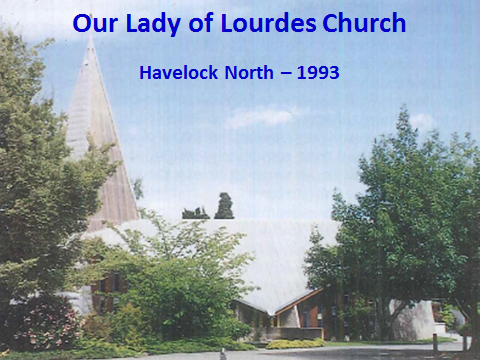 Some history:John Scott’s model of the proposed Church produced vociferous objections locallyJohn’s 1970 Presbytery design was likened to African hutsThe altar area in the Church has been reconfigured twice since the Second Vatican Council in the early 1960’sJohn also designed the Parish Centre (opened in 1987)The Church was recognised by a New Zealand Institute of Architects Enduring Architecture Award in 2010 as being "a major work by one of New Zealand's most significant architects."These notes were prepared by Mark von Dadelszen, 2015Some history:John Scott’s model of the proposed Church produced vociferous objections locallyJohn’s 1970 Presbytery design was likened to African hutsThe altar area in the Church has been reconfigured twice since the Second Vatican Council in the early 1960’sJohn also designed the Parish Centre (opened in 1987)The Church was recognised by a New Zealand Institute of Architects Enduring Architecture Award in 2010 as being "a major work by one of New Zealand's most significant architects."These notes were prepared by Mark von Dadelszen, 2015Some history:John Scott’s model of the proposed Church produced vociferous objections locallyJohn’s 1970 Presbytery design was likened to African hutsThe altar area in the Church has been reconfigured twice since the Second Vatican Council in the early 1960’sJohn also designed the Parish Centre (opened in 1987)The Church was recognised by a New Zealand Institute of Architects Enduring Architecture Award in 2010 as being "a major work by one of New Zealand's most significant architects."These notes were prepared by Mark von Dadelszen, 2015Some history:John Scott’s model of the proposed Church produced vociferous objections locallyJohn’s 1970 Presbytery design was likened to African hutsThe altar area in the Church has been reconfigured twice since the Second Vatican Council in the early 1960’sJohn also designed the Parish Centre (opened in 1987)The Church was recognised by a New Zealand Institute of Architects Enduring Architecture Award in 2010 as being "a major work by one of New Zealand's most significant architects."These notes were prepared by Mark von Dadelszen, 2015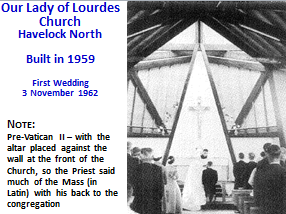 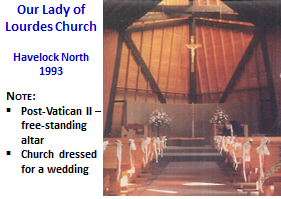 Our Lady of Lourdes ChurchNotes:On the left, John Scott’s sketches for the redesigned altar area, with a circular screen and strong echoes of the structural skeletonCompare that sketch with the reconfigured Futuna Chapel (centre) and the eventual 2007 changes at Our Lady of Lourdes (right) designed by Jacob Scott and Karl Wixon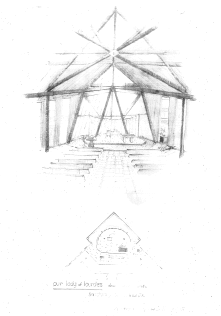 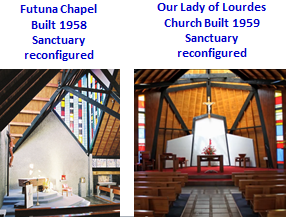 Our Lady of Lourdes Church2007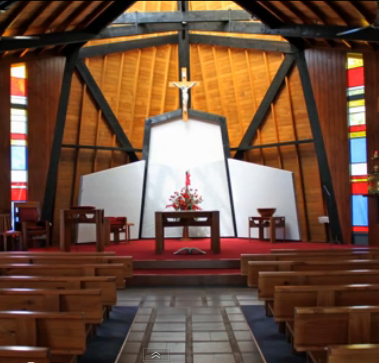 Our Lady of Lourdes Church2007Our Lady of Lourdes Church2007Notes to the 2007 Refurbishment:Altar area re-designed by Jacob Scott and Karl WixonNew screen behind the altar, with its rough-cast central wall echoing the rough-cast buttresses at the Church entranceScreen wing walls angles matching the main structureImmersion baptismal font lowered to floor levelFaded and damaged coloured window panels replacedFree-standing altar, with other furniture to match (Rimu altar, lectern, chair and baptismal font tables designed by Judy Marshall, and Kauri baptismal bowl turned by Mark von Dadelszen)Altar area re-carpetedOriginal pews retained (with carpet installed under the pews)Original paved aisles retainedInterior timber finishes refurbishedMosaic of Our Lady commissioned by John Scott installed above the entrance to the Church (gift of his widow)Sound system installed Notes to the 2007 Refurbishment:Altar area re-designed by Jacob Scott and Karl WixonNew screen behind the altar, with its rough-cast central wall echoing the rough-cast buttresses at the Church entranceScreen wing walls angles matching the main structureImmersion baptismal font lowered to floor levelFaded and damaged coloured window panels replacedFree-standing altar, with other furniture to match (Rimu altar, lectern, chair and baptismal font tables designed by Judy Marshall, and Kauri baptismal bowl turned by Mark von Dadelszen)Altar area re-carpetedOriginal pews retained (with carpet installed under the pews)Original paved aisles retainedInterior timber finishes refurbishedMosaic of Our Lady commissioned by John Scott installed above the entrance to the Church (gift of his widow)Sound system installed Notes to the 2007 Refurbishment:Altar area re-designed by Jacob Scott and Karl WixonNew screen behind the altar, with its rough-cast central wall echoing the rough-cast buttresses at the Church entranceScreen wing walls angles matching the main structureImmersion baptismal font lowered to floor levelFaded and damaged coloured window panels replacedFree-standing altar, with other furniture to match (Rimu altar, lectern, chair and baptismal font tables designed by Judy Marshall, and Kauri baptismal bowl turned by Mark von Dadelszen)Altar area re-carpetedOriginal pews retained (with carpet installed under the pews)Original paved aisles retainedInterior timber finishes refurbishedMosaic of Our Lady commissioned by John Scott installed above the entrance to the Church (gift of his widow)Sound system installed 